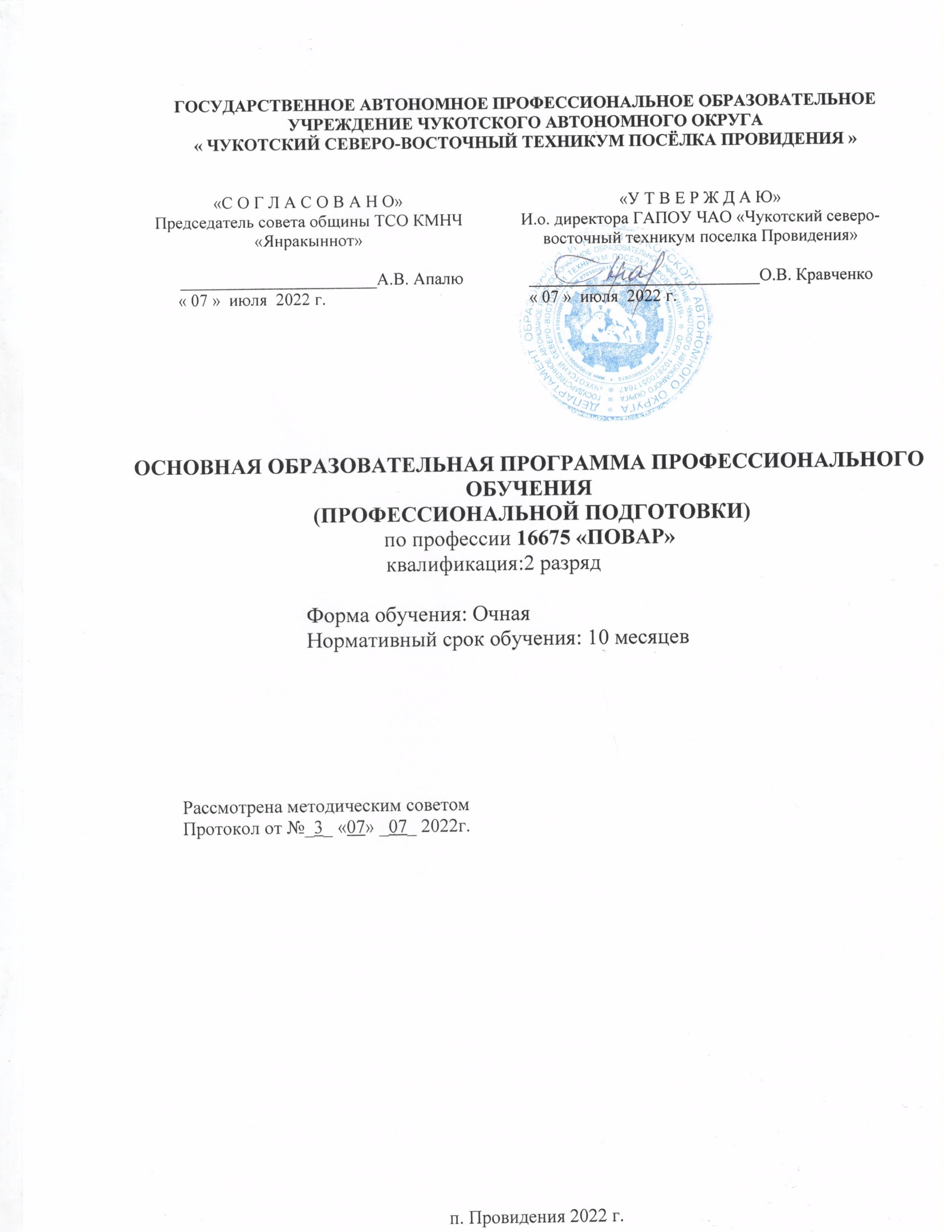 ГОСУДАРСТВЕННОЕ АВТОНОМНОЕ ПРОФЕССИОНАЛЬНОЕ ОБРАЗОВАТЕЛЬНОЕ УЧРЕЖДЕНИЕ ЧУКОТСКОГО АВТОНОМНОГО ОКРУГА« ЧУКОТСКИЙ СЕВЕРО-ВОСТОЧНЫЙ ТЕХНИКУМ ПОСЁЛКА ПРОВИДЕНИЯ »ОСНОВНАЯ ОБРАЗОВАТЕЛЬНАЯ ПРОГРАММА ПРОФЕССИОНАЛЬНОГО ОБУЧЕНИЯ (ПРОФЕССИОНАЛЬНОЙ ПОДГОТОВКИ)  по профессии 16675 «ПОВАР»                                                квалификация:2 разряд     Форма обучения: Очная     Нормативный срок обучения: 10 месяцевп. Провидения 2022 г.Основная программа профессионального обучения разработана на основе профессионального стандарта «Повар» (утвержденного Министерством труда и социальной защиты Российской Федерации от 08 сентября 2015г №610н, регистрационный номер 557).Организация – разработчик:Государственное автономное профессиональное образовательное учреждение Чукотского  автономного округа «Чукотский северо-восточный техникум посёлка Провидения».СОДЕРЖАНИЕ1. ОБЩИЕ ПОЛОЖЕНИЯ1.1. Паспорт основной программы профессионального обученияОсновная программа профессионального обучения (ОППО) по профессии 16675 «Повар» реализуется Государственным автономным профессиональным образовательным учреждением Чукотского автономного округа «Чукотский северо-восточный техникум посёлка Провидения» (далее «Техникум»).ОППО представляет собой систему документов, разработанную и утвержденную Техникумом с учетом требований регионального рынка труда на основе профессионального стандарта «Повар» (утвержденного Министерством труда и социальной защиты Российской Федерации от 08 сентября 2015г №610н, регистрационный номер 557).ОППО регламентирует цель, ожидаемые результаты, содержание, условия и технологии организации образовательного процесса, оценку качества подготовки выпускника по данной профессии и включает в себя учебный план, рабочие программы учебных дисциплин.ОППО ежегодно пересматривается и обновляется в части содержания учебных планов, состава и содержания рабочих программ учебных дисциплин.ОППО реализуется в совместной образовательной, производственной, общественной и иной деятельности обучающихся и работников Техникума.Нормативные документы для разработки ОППОНормативную основу разработки ОППО по профессии 16675 «Повар» составляют:Государственная программа Российской Федерации «Развитие образования» на 2013-2020 гг, утвержденная распоряжением Правительства Российской Федерации от 15 мая 2013 г №792-р;Федеральный Закон «Об образовании в Российской Федерации» (№273 от 29.12.2012 (ред. от 04.06.2014, с изм. от 04.06.2014) ст.79);Приказ Министерства образования и науки Российской Федерации от 18 апреля 2013 г. №292 «Об утверждении порядка организации и осуществления образовательной деятельности по основным программам профессионального обучения»Профессиональный стандарт «Повар» (утвержденный Министерством труда и социальной защиты Российской Федерации от 08 сентября 2015г №610н, регистрационный номер 557);Требования к организации образовательного процесса для обучения инвалидов и лиц с ограниченными возможностями здоровья в профессиональных образовательных организациях, в том числе оснащенности образовательного процесса, (письмо Департамента подготовки рабочих кадров и ДПО Министерства образования и науки Российской Федерации 18 марта 2014 г. №06-281;Устав Государственного автономного профессионального образовательного учреждения Чукотского автономного округа «Чукотский северо-восточный техникум посёлка Провидения»;Локальные акты техникума:«Правила приема граждан»;«Положение о текущем контроле и промежуточной аттестации».2. ХАРАКТЕРИСТИКА ПРОФЕССИОНАЛЬНОЙ ДЕЯТЕЛЬНОСТИ ВЫПУСКНИКОВ И ТРЕБОВАНИЯ К РЕЗУЛЬТАТАМ ОСВОЕНИЯ ОСНОВНОЙ ПРОГРАММЫ ПРОФЕССИОНАЛЬНОГО ОБУЧЕНИЯ2.1. Характеристика профессиональной деятельности выпускниковОбласть профессиональной деятельности выпускников:приготовление блюд, напитков и кулинарных изделий и другой продукции под руководством поваравыполнение инструкций и заданий повара по организации рабочего меставыполнение заданий повара по приготовлению, продаже блюд, напитков и кулинарных изделий.Объекты профессиональной деятельности выпускников:основное	и	дополнительное	сырье	для	приготовления	кулинарных	блюд, хлебобулочных и кондитерских мучных изделий;технологическое оборудование пищевого и кондитерского производства;посуда и инвентарь;процессы и операции приготовления продукции питания.Виды деятельности выпускников.Производство блюд, напитков и кулинарных изделий в организациях питанияПриготовление блюд из овощей и грибов.Приготовление блюд и гарниров из круп, бобовых и макаронных изделий, яиц, творога, теста.Приготовление супов и соусов.Приготовление блюд из рыбы.Приготовление блюд из мяса и домашней птицы.Приготовление холодных блюд и закусок.Приготовление сладких блюд и напитков.Приготовление хлебобулочных, мучных и кондитерских изделий.2.2. Требования к результатам освоения основной программы профессионального обученияВ результате освоения основной программы профессионального обучения обучающиеся должны овладеть общими и профессиональными компетенциями.Общие компетенцииПонимать	сущность	и	социальную	значимость	своей	будущей	профессии, проявлять к ней устойчивый интерес.Организовывать собственную деятельность, исходя из цели и способов ее достижения, определенных руководителем.Понимать рабочую ситуацию, нести ответственность за результаты своей работы.Осуществлять поиск информации, необходимой для выполнения заданий повара.Использовать информационные технологии в профессиональной деятельности.Работать в команде, эффективно общаться с коллегами, руководством, клиентами.Организовать собственную деятельность с соблюдением требований охраны труда и экологической безопасности.Основные виды профессиональной деятельности и профессиональные компетенцииВыполнение инструкций и заданий повара по организации рабочего местаВыполнение заданий повара по приготовлению, презентации и продаже блюд, напитков и кулинарных изделий2.3. Нормативные сроки освоения программыНормативный срок освоения программы при очной форме получения образования:– на базе основного общего образования с получением документа о квалификации (свидетельства о профессии рабочего, должности служащего) – 10 месяцев.2.4. Требования к поступающимПоступающие обязаны предоставить при поступлении следующие документы.ПаспортДокумент об образовании государственного образца.Медицинская карта.2.5. Рекомендуемый перечень возможных сочетаний профессий рабочих, должностей служащих по Общероссийскому классификатору профессий рабочих, должностей служащих и тарифных разрядов (ОК016-94):1. помощник повара, 2 разряд.2. повар, 2 разряд.3. УЧЕБНЫЙ ПЛАНпроцесса профессиональной подготовки по профессии 16675 «Повар»4. СОДЕРЖАНИЕ ПРОГРАММЫ5. КОНТРОЛЬ И ОЦЕНКА РЕЗУЛЬТАТОВ ОСВОЕНИЯ ПРОГРАММЫ ПРОФЕССИОНАЛЬНОГО ОБУЧЕНИЯКонтроль и оценка освоения основных видов профессиональной деятельности, профессиональных и общих компетенций проводится в соответствии с Учебным планом и Положением о текущем контроле и промежуточной аттестации.В тех случаях, когда по теоретическим предметам не предусмотрен экзамен, преподаватель проводит для групп зачет (З) или дифференцированный зачет (ДЗ). Время на проведение зачета и дифференцированного зачета выделяется за счет общего количества часов, отводимых на изучение предмета по учебному плану.Аттестация в устной форме по теоретическим предметам проводится по билетам, составленными преподавателями Техникума с учетом требований программ по этим предметам; содержание аттестационных билетов утверждается на заседании МС Техникума.Аттестация обучающихся проводится в сроки, определенные рабочим учебным планом, и начинается с 9 часов по местному времени. На аттестацию в письменной и устной форме отводится 6 астрономических часов.Итоговая аттестация (квалификационный экзамен) (Э) выпускников осуществляется аттестационной комиссией, состав которой формируется администрацией Техникума по каждой ОППО и утверждается приказом директора техникума.Аттестационная комиссия формируется из представителей общественных организаций, педагогических работников и мастеров производственного обучения аттестуемой группы выпускников, а также специалистов, предприятий, объединений, организаций-заказчиков кадров рабочих и специалистов.Аттестационную комиссию возглавляет председатель, который организует и контролирует деятельность аттестационной комиссии, обеспечивает единство требований, предъявляемых к выпускникам.Содержание итоговой аттестации выпускников, обучающихся по основным программам профессионального обучения.Итоговая аттестация выпускников Техникума состоит из защиты выпускной письменной экзаменационной работы, выполненной выпускником по теме, определенной Техникумом.Конкретный перечень  работ входящих в состав итоговой аттестации выпускников в рамках ОППО, порядок формы и сроки проведения, а также выполнение экзаменационных работ устанавливаются администрацией Техникума.Выпускная письменная экзаменационная работа по профессии должна соответствовать требованиям к уровню профессиональной подготовки выпускника, предусмотренному квалификационной характеристикой.Выпускная экзаменационная работа должна соответствовать требованиям и уровню профессиональной подготовки выпускника, предусмотренной квалификационной характеристикой и соответствовать основным видам профессиональной деятельности. Обязательное требование – соответствие тематики выпускной экзаменационной работы содержанию учебных дисциплин «Производственное обучение».Экзаменационная работа должна содержать описание разработанного технологического процесса, краткое описание используемого оборудования, инструментов, приборов, приспособлений, а также параметров и режимов ведения процесса. При необходимости, кроме описательной части, может быть представлена и графическая часть.«С О Г Л А С О В А Н О»Председатель совета общины ТСО КМНЧ «Янракыннот»      _______________________А.В. Апалю                      « 07 »  июля  2022 г.«У Т В Е Р Ж Д А Ю»И.о. директора ГАПОУ ЧАО «Чукотский северо-восточный техникум поселка Провидения»___________________________О.В. Кравченко    « 07 »  июля  2022 г.Рассмотрена методическим советом Протокол от №_3_ «07» _07_ 2022г.  1. ОБЩИЕ ПОЛОЖЕНИЯ42. ХАРАКТЕРИСТИКА ПРОФЕССИОНАЛЬНОЙ ДЕЯТЕЛЬНОСТИ ВЫПУСКНИКОВ И ТРЕБОВАНИЯ К РЕЗУЛЬТАТАМ ОСВОЕНИЯ ОСНОВНОЙ ПРОГРАММЫ ПРОФЕССИОНАЛЬНОГО ОБУЧЕНИЯ53. УЧЕБНЫЙ ПЛАН94. СОДЕРЖАНИЕ ПРОГРАММЫ105. КОНТРОЛЬ И ОЦЕНКА РЕЗУЛЬТАТОВ ОСВОЕНИЯ ПРОГРАММЫ ПРОФЕССИОНАЛЬНОГО ОБУЧЕНИЯ15Трудовые действияПодготовка к работе основного производства организации питания и своего рабочего места в соответствии с инструкциями организации питанияПодготовка к работе основного производства организации питания и своего рабочего места в соответствии с инструкциями организации питанияПодготовка к работе основного производства организации питания и своего рабочего места в соответствии с инструкциями организации питанияПодготовка к работе основного производства организации питания и своего рабочего места в соответствии с инструкциями организации питанияПодготовка к работе основного производства организации питания и своего рабочего места в соответствии с инструкциями организации питанияТрудовые действияУборка рабочих мест сотрудников основного производства организации питания по заданию повараУборка рабочих мест сотрудников основного производства организации питания по заданию повараУборка рабочих мест сотрудников основного производства организации питания по заданию повараУборка рабочих мест сотрудников основного производства организации питания по заданию повараУборка рабочих мест сотрудников основного производства организации питания по заданию повараТрудовые действияПроверка технологического оборудования, производственного инвентаря, инструмента, весоизмерительных приборов основного производства организации питания по заданию повараПроверка технологического оборудования, производственного инвентаря, инструмента, весоизмерительных приборов основного производства организации питания по заданию повараПроверка технологического оборудования, производственного инвентаря, инструмента, весоизмерительных приборов основного производства организации питания по заданию повараПроверка технологического оборудования, производственного инвентаря, инструмента, весоизмерительных приборов основного производства организации питания по заданию повараПроверка технологического оборудования, производственного инвентаря, инструмента, весоизмерительных приборов основного производства организации питания по заданию повараТрудовые действияУпаковка и складирование по заданию повара пищевых продуктов, используемых в приготовлении блюд, напитков и кулинарных изделий или оставшихся после их приготовления, с учетом требований к безопасности и условиям храненияУпаковка и складирование по заданию повара пищевых продуктов, используемых в приготовлении блюд, напитков и кулинарных изделий или оставшихся после их приготовления, с учетом требований к безопасности и условиям храненияУпаковка и складирование по заданию повара пищевых продуктов, используемых в приготовлении блюд, напитков и кулинарных изделий или оставшихся после их приготовления, с учетом требований к безопасности и условиям храненияУпаковка и складирование по заданию повара пищевых продуктов, используемых в приготовлении блюд, напитков и кулинарных изделий или оставшихся после их приготовления, с учетом требований к безопасности и условиям храненияУпаковка и складирование по заданию повара пищевых продуктов, используемых в приготовлении блюд, напитков и кулинарных изделий или оставшихся после их приготовления, с учетом требований к безопасности и условиям храненияНеобходимые уменияПроизводить работы по подготовке рабочего места и технологического оборудования, производственного инвентаря, инструмента, весоизмерительных приборов, используемых при приготовлении блюд, напитков и кулинарных изделийПроизводить работы по подготовке рабочего места и технологического оборудования, производственного инвентаря, инструмента, весоизмерительных приборов, используемых при приготовлении блюд, напитков и кулинарных изделийПроизводить работы по подготовке рабочего места и технологического оборудования, производственного инвентаря, инструмента, весоизмерительных приборов, используемых при приготовлении блюд, напитков и кулинарных изделийПроизводить работы по подготовке рабочего места и технологического оборудования, производственного инвентаря, инструмента, весоизмерительных приборов, используемых при приготовлении блюд, напитков и кулинарных изделийПроизводить работы по подготовке рабочего места и технологического оборудования, производственного инвентаря, инструмента, весоизмерительных приборов, используемых при приготовлении блюд, напитков и кулинарных изделийНеобходимые уменияСоблюдать стандарты чистоты на рабочем месте основного производства организации питанияСоблюдать стандарты чистоты на рабочем месте основного производства организации питанияСоблюдать стандарты чистоты на рабочем месте основного производства организации питанияСоблюдать стандарты чистоты на рабочем месте основного производства организации питанияСоблюдать стандарты чистоты на рабочем месте основного производства организации питанияНеобходимые уменияПрименять регламенты, стандарты и нормативно-техническую документацию, используемую при производстве блюд, напитков и кулинарных изделийПрименять регламенты, стандарты и нормативно-техническую документацию, используемую при производстве блюд, напитков и кулинарных изделийПрименять регламенты, стандарты и нормативно-техническую документацию, используемую при производстве блюд, напитков и кулинарных изделийПрименять регламенты, стандарты и нормативно-техническую документацию, используемую при производстве блюд, напитков и кулинарных изделийПрименять регламенты, стандарты и нормативно-техническую документацию, используемую при производстве блюд, напитков и кулинарных изделийНеобходимые знанияНормативные	правовые организаций питанияактыРФ,регулирующиедеятельностьНеобходимые знанияРецептуры и технологии приготовления блюд, напитков и кулинарных изделийРецептуры и технологии приготовления блюд, напитков и кулинарных изделийРецептуры и технологии приготовления блюд, напитков и кулинарных изделийРецептуры и технологии приготовления блюд, напитков и кулинарных изделийРецептуры и технологии приготовления блюд, напитков и кулинарных изделийНеобходимые знанияТребования к качеству, срокам и условия хранения, признаки и органолептические методы определения доброкачественности пищевых продуктов, используемых в приготовлении блюд, напитков и кулинарных изделийТребования к качеству, срокам и условия хранения, признаки и органолептические методы определения доброкачественности пищевых продуктов, используемых в приготовлении блюд, напитков и кулинарных изделийТребования к качеству, срокам и условия хранения, признаки и органолептические методы определения доброкачественности пищевых продуктов, используемых в приготовлении блюд, напитков и кулинарных изделийТребования к качеству, срокам и условия хранения, признаки и органолептические методы определения доброкачественности пищевых продуктов, используемых в приготовлении блюд, напитков и кулинарных изделийТребования к качеству, срокам и условия хранения, признаки и органолептические методы определения доброкачественности пищевых продуктов, используемых в приготовлении блюд, напитков и кулинарных изделийНеобходимые знанияНазначение, правила использования технологического оборудования, производственного инвентаря, инструмента, весоизмерительных приборов, посуды, используемых в приготовлении блюд, напитков и кулинарных изделий, и правила ухода за нимиНазначение, правила использования технологического оборудования, производственного инвентаря, инструмента, весоизмерительных приборов, посуды, используемых в приготовлении блюд, напитков и кулинарных изделий, и правила ухода за нимиНазначение, правила использования технологического оборудования, производственного инвентаря, инструмента, весоизмерительных приборов, посуды, используемых в приготовлении блюд, напитков и кулинарных изделий, и правила ухода за нимиНазначение, правила использования технологического оборудования, производственного инвентаря, инструмента, весоизмерительных приборов, посуды, используемых в приготовлении блюд, напитков и кулинарных изделий, и правила ухода за нимиНазначение, правила использования технологического оборудования, производственного инвентаря, инструмента, весоизмерительных приборов, посуды, используемых в приготовлении блюд, напитков и кулинарных изделий, и правила ухода за нимиНеобходимые знанияТребования охраны труда, производственной санитарии и пожарной безопасности в организациях питанияТребования охраны труда, производственной санитарии и пожарной безопасности в организациях питанияТребования охраны труда, производственной санитарии и пожарной безопасности в организациях питанияТребования охраны труда, производственной санитарии и пожарной безопасности в организациях питанияТребования охраны труда, производственной санитарии и пожарной безопасности в организациях питанияТрудовые действияПодготовка по заданию повара пряностей, приправ, зерновых и молочных продуктов, плодов, муки, яиц, жиров, сахара и других продуктов для приготовления блюд, напитков и кулинарных изделийТрудовые действияОбработка, нарезка и формовка овощей и грибов по заданию повараТрудовые действияПодготовка	рыбных	полуфабрикатов,	полуфабрикатов	из	мяса	и домашней птицы по заданию повараТрудовые действияПриготовление бутербродов по заданию повараТрудовые действияПриготовление блюд и гарниров из овощей, бобовых и кукурузы по заданию повараТрудовые действияПриготовление каш и гарниров из круп по заданию повараТрудовые действияПриготовление блюд из рыбы по заданию повараТрудовые действияПриготовление блюд из мяса и мясных продуктов, домашней птицы по заданию повараТрудовые действияПриготовление блюд из яиц и творога по заданию повараТрудовые действияПриготовление блюд и гарниров из макаронных изделий по заданию повараТрудовые действияПриготовление мучных блюд по заданию повараТрудовые действияПриготовление горячих напитков по заданию повараТрудовые действияПриготовление холодных и горячих сладких блюд, десертов по заданию повараТрудовые действияПриготовление и оформление салатов, основных холодных закусок, холодных рыбных и мясных блюд по заданию повараТрудовые действияПриготовление и оформление супов, бульонов и отваров по заданию повараТрудовые действияПриготовление холодных и горячих соусов, отдельных компонентов для соусов и соусных полуфабрикатов по заданию повараТрудовые действияПроцеживание, протирание, замешивание, измельчение, фарширование, начинка продукции по заданию повараТрудовые действияПорционирование (комплектация), раздача блюд, напитков и кулинарных изделий по заданию повараТрудовые действияПрием и оформление платежей за блюда, напитки и кулинарных изделий по заданию повараТрудовые действияУпаковка готовых блюд на вынос по заданию повараНеобходимые уменияГотовить блюда, напитки и кулинарные изделия по технологическим картам под руководством повараНеобходимые уменияСоблюдать правила сочетаемости основных продуктов и сырья при приготовлении блюд, напитков и кулинарных изделийНеобходимые уменияОтпускать готовые блюда, напитки и кулинарные изделия с раздачи/ прилавка и на вынос с учетом требований к безопасности готовой продукцииНеобходимые уменияВыбирать производственный инвентарь и технологическое оборудование и безопасно пользоваться им при приготовлении блюд, напитков и кулинарных изделийНеобходимые уменияСоблюдать санитарно-гигиенические требования и требования охраны трудаНеобходимые уменияАккуратно обращаться с сырьем в процессе приготовления блюд, напитков и кулинарных изделий и экономно расходовать егоНеобходимые уменияЭстетично	и	безопасно	упаковывать	готовые	блюда,	напитки	и кулинарные изделия на выносНеобходимые знанияНормативные	правовые	акты	РФ,	регулирующие	деятельность организаций питанияНеобходимые знанияТехнологии приготовления блюд, напитков и кулинарных изделийНеобходимые знанияТребования к качеству, безопасности пищевых продуктов, используемых в приготовлении блюд, напитков и кулинарных изделий, условия их храненияНеобходимые знанияПравила пользования сборниками рецептур на приготовление блюд, напитков и кулинарных изделийНеобходимые знанияМетоды минимизации отходов при очистке, обработке и измельчении сырья, используемого при приготовлении блюд с учетом соблюдения требований к качествуНеобходимые знанияПищевая ценность различных видов продуктов и сырья, используемого при приготовлении блюд, напитков и кулинарных изделийНеобходимые знанияТребования охраны труда, производственной санитарии и пожарной безопасности в организациях питания2022 – 2023 учебный годРазряд: 2 – 3с. Янракыннот10 обучающихся№ п/пНаименование циклов, разделов, дисциплин,профессиональных модулей, МДК, практикМаксимальная учебная нагрузкаСамостоятельная учебная нагрузкаОбязательная аудиторная нагрузкаОбязательная аудиторная нагрузкаОбязательная аудиторная нагрузкаСеместрСеместрФор-мы проме-жуточ-ной  аттес-тации№ п/пНаименование циклов, разделов, дисциплин,профессиональных модулей, МДК, практикМаксимальная учебная нагрузкаСамостоятельная учебная нагрузкаВсего часовТеоретическое обучениеПрактическое обучениеIIIФор-мы проме-жуточ-ной  аттес-тации1Общепрофессиональный курс4261422842335128401Основы микробиологии, санитарии и гигиены в пищевом производстве54183632436ДЗ02Физиология питания с основами товароведения продовольственных товаров54183630636ДЗ03Техническое оснащение иорганизация рабочего мечта54183630636ДЗ04Экономические и правовые основы производственной деятельности54183632436ДЗ05Безопасность жизнедеятельности48163227532ДЗ06Основы вычислительной техники541836221436ДЗ07Основы деловой культуры54183630636ДЗ08Основы предпринима-тельской деятельности54183630636ДЗ2Специальный курс (выполнение работ по профессии «Повар»)1302182112021890232879209Технология обработки сырья и приготовления блюд из овощей и грибов632142281442ДЗ10Технология подготовки сырья и приготовления блюд и гарниров из круп, бобовых и макаронных изделий, яиц и творога, теста632142281442Э11Технология приготовления супов и соусов632142281442Э12Технология обработки сырья и приготовления блюд из рыбы632142281442ДЗ13Технология обработки сырья и приготовления блюд из мяса и домашней птицы632142281442ДЗ14Технология приготовления и оформления холодных блюд и закусок632142281442ДЗ15Приготовление сладких блюд и напитков6321422814636ДЗ16Технология приготовления хлебобулочных, мучных и кондитерских изделий511734221234Э17Учебная практика «Повар»6126126126122 ДЗ18Производственная практика144144144144ДЗ19Физическая культура54183636362 ДЗ20Итоговая аттестация: квалификационный экзамен36361 нед.ЭВСЕГО1440№ по УПНазвание учебной дисциплины (модуля), практикиТемы, разделы1. Общепрофессиональный курс1. Общепрофессиональный курс1. Общепрофессиональный курс01Основы микробиологии, санитарии и гигиены в пищевом производствеОсновы микробиологии. Основные группы микроорганизмов. Основные пищевые отравления и пищевые инфекции. Возможные источники микробиологического загрязнения в пищевом производстве. Санитария и гигиена в пищевом производстве. Санитарно-технические требования к помещениям, оборудованию, одежде. Правила личной гигиены работников пищевых производств. Классификация моющих средств, правила их применения, условия и сроки хранения. Правила проведения дезинфекции, дезинсекции и дератизации. 02Физиология питания с основами товароведения продовольственных товаровОсновы физиологии питания. Пищевые вещества и их значение. Процессы пищеварения, обмена веществ и энергии  в организме. Основы товароведения продовольственных товаров. Общие сведения о продовольственных товарах. Овощи, плоды, грибы. Рыба и рыбные продукты. Мясо и мясопродукты. Молочные продукты. Яйца и яйцепродукты. Пищевые жиры. Зерномучные продукты. Вкусовые товары. 03Техническое оснащение иорганизация рабочего местаОрганизация кулинарного и кондитерского производства на предприятиях индустрии питания. Классификация и характеристика основных типов предприятий общественного питания. Принципы организации кулинарного и кондитерского производства. Организация складского хозяйства предприятий общественного питания. Организация работы овощного цеха. Организация работы мясного, птицегольевого, рыбного цехов. Организация работы горячего цеха. Организация работы холодного цеха. Организация работы моечной кухонной посуды. Организация работы кулинарного цеха. Организация работы кондитерского, мучного цехов. Организация реализации готовой кулинарной продукции. Техническое оснащение предприятия. Общие сведения о машинах и механизмах. Универсальные кухонные машины. Очистительное оборудование. Измельчительно-режущее оборудование. Месильно-перемешивающее оборудование. Оборудование для процессов вакуумирования. Дозировочно-формовочное оборудование. Общие сведения о тепловом оборудовании. Варочное оборудование. Жарочное оборудование. Пароконвектоматы. Варочно-жарочное оборудование. Водогрейное оборудование, кофеварки. Общие сведения о холодильном оборудовании. Охлаждаемые витрины, прилавки, столы. Холодильные шкафы, лари, холодильные и морозильные камеры, шкафы шоковой заморозки. 04Экономические и правовые основы производственной деятельностиЭкономические основы производственной деятельности. Предприятие общественного питания в условиях рынка. Показатели экономической эффективности предприятия общественного питания. Организация труда на предприятии общественного питания. Механизмы формирования заработной платы. Формы оплаты труда. Правовые основы производственной деятельности. Правовое регулирование трудовых отношений. Трудовой договор. Правовое регулирование оплаты труда.  05Безопасность жизнедеятельностиЧрезвычайные ситуации мирного и военного времени и организация защиты населения. Чрезвычайные ситуации природного, техногенного и военного характера. Организационные основы по защите населения от чрезвычайных ситуаций мирного и военного времени. Организация защиты населения от чрезвычайных ситуаций мирного и военного времени. Обеспечение устойчивости функционирования объектов экономики. Основы военной службы. Основы обороны государства. Военная служба – особый вид федеральной государственной службы. Основы военно-патриотического воспитания. Основы медицинских знаний и здорового образа жизни. Здоровый образ жизни как необходимое условие сохранения и укрепления здоровья человека и общества. Правовые основы оказания первой доврачебной помощи06Основы вычислительной техникиОсновные сведения об электронно-вычислительной технике. Принципы построения электронной цифровой вычислительной машины. Основы работы ЭВМ. Виды информации и способы представления её в ЭВМ. Логические основы ЭВМ. Типовые узлы вычислительной техники и основные устройства ЭВМ. Типовые узлы вычислительной техники. Принципы построения устройств памяти. Процессоры ЭВМ. Микропроцессоры и микропроцессорные системы. Основы функционирования микропроцессоров и микропроцессорных систем. Основы программирования микропроцессорных систем. Организация интерфейсов МПС07Основы деловой культурыЭтика и культура поведения. Этические принципы профессионального поведения. Основы деловой культуры в устной и письменной речи.Психологические аспекты делового общения. Нормы и правила общения и поведения в деловой профессиональной обстановке. Основы психологии производственных отношений. Основы управления и конфликтологии. Психология социально – ролевого общения08Основы предпринимательской деятельностиПредпринимательство и его место в современной экономике.  Общая характеристика предпринимательства. История развития учения о предпринимательстве. Типология предпринимательства. Предпринимательская среда.Правовые основы предпринимательской деятельности. Нормативно-правовые акты, регламентирующие предпринимательскую деятельность. Порядок регистрации предпринимательской деятельности. Организационно-правовые формы предпринимательской деятельности. Общая характеристика организационно-правовых форм предпринимательской деятельности. Индивидуальное предпринимательство. Коллективные формы организации предпринимательской деятельности. Малое предпринимательство. Ресурсное обеспечение предпринимательской деятельности. Основные средства и нематериальные активы. Кадровое обеспечение предпринимательской деятельности. Финансово-экономические показатели предпринимательской деятельности. Расходы и себестоимость продукции. Определение результатов предпринимательской деятельности. Налогообложение предпринимательской деятельности. Взаимоотношения предпринимателей с партнерами и наемными работниками. Трудовые отношения предпринимателей-работодателей с наемными работниками. Взаимоотношения предпринимателей с партнёрами и наемными работниками. Культура предпринимательской деятельности. Сущность культуры предпринимательства. Предпринимательская тайна. Предпринимательская этика и этикет. Личностные качества предпринимателя. Предпринимательское проектирование и бизнес-план. Особенности проектной деятельности. Инновационное предпринимательство. Технология проведения маркетингового исследования. Структура бизнес-плана. Технология разработки бизнес-планаСпециальный курс (выполнение работ по профессии «Повар»)Специальный курс (выполнение работ по профессии «Повар»)Специальный курс (выполнение работ по профессии «Повар»)09Технология обработки сырья и приготовления блюд из овощей и грибовПервичная обработка, нарезка и формовка традиционных видов овощей и плодов, подготовка пряностей и приправ. Первичная обработка овощей, плодов, пряностей и приправ. Нарезка и формовка овощей.  Приготовление и оформление основных и простых блюд и гарниров из традиционных видов овощей и грибов. Блюда и гарниры из овощей и грибов. Приготовление  и оформление блюд из овощей. Приготовление  и оформление блюд из грибов10Технология подготовки сырья и приготовления блюд и гарниров из круп, бобовых и макаронных изделий, яиц и творога, тестаПриготовление блюд и гарниров из круп, бобовых и макаронных изделий Подготовка сырья для приготовления блюд и гарниров из круп, бобовых, кукурузы, макаронных изделий. Приготовление и оформление каш и гарниров из круп. Приготовление и оформление блюд и гарниров из бобовых и кукурузы. Приготовление гарниров из макаронных изделий. Приготовление и оформление простых блюд из яиц и творога Подготовка сырья и вспомогательных компонентов для приготовления блюд из яиц и творога. Приготовление блюд из яиц. Приготовление блюд из творога. Приготовление и оформление простых мучных блюд из теста с фаршем. Приготовление блинов. оладий, изделий из блинчатого теста. Приготовление вареников, пельменей. 11Технология приготовления супов и соусовПриготовление супов и соусов. Общая характеристика супов и соусов. Технология приготовления бульонов и отваров. Технология приготовления простых супов. Технология приготовления отдельных компонентов для соусов и соусных полуфабрикатов. Технология приготовления простых холодных и горячих соусов12Технология обработки сырья и приготовления блюд из рыбыПервичная обработка рыбы с костным скелетом. Механическая кулинарная обработка и разделка рыбы с костным скелетом. Приготовление и подготовка полуфабрикатов из рыбы с костным скелетом. Приготовление полуфабрикатов из рыб для дальнейшего их использования. Приготовление и оформление  блюд из рыбы с костным скелетом. Приготовление простых и основных блюд из рыбы. 13Технология обработки сырья и приготовления блюд из мяса и домашней птицыПриготовление  блюд из мяса и домашней птицы. Общая характеристика полуфабрикатов  из мяса, мясных продуктов  и домашней птицы. Приготовление полуфабрикатов из мяса, мясных продуктов и домашней птицы. Технология приготовления вареных мясных блюд. Технология приготовления простых  жареных мясных блюд. Технология приготовления простых тушеных блюд из мяса. Технология приготовления простых  запеченных мясных блюд. Технология приготовления простых блюд из рубленого мяса. Технология приготовления простых блюд из котлетной массы. Технология приготовления простых блюд из субпродуктов. Технология приготовления простых блюд из домашней птицы.14Технология приготовления и оформления холодных блюд и закусокПриготовление бутербродов  и гастрономических продуктов  порциями. Ассортимент и технология приготовления и оформления бутербродов, гастрономических продуктов порциями. Приготовление салатов. Ассортимент и технология приготовления и оформления салатов. Приготовление и оформление простых холодных закусок. Ассортимент и технология  приготовления простых холодных  закусок. Приготовление и оформление простых холодных блюд. Ассортимент и технология  приготовления простых холодных блюд15Приготовление сладких блюд и напитковПриготовление и оформление простых холодных и горячих сладких блюд. Характеристика,  требования к качеству, условия и сроки хранения основного сырья, используемого при приготовлении сладких блюд. Организации работы повара при приготовлении и оформлении сладких блюд. Технология приготовления   и оформления сладких блюд. Приготовление простых горячих и холодных напитков. Классификация, ассортимент, пищевая ценность горячих и холодных напитков. Характеристика сырья. Техническое оснащение и организация рабочего места повара при приготовлении  холодных и горячих напитков. Технология приготовления простых холодных и горячих напитков. 16Технология приготовления хлебобулочных, мучных и кондитерских изделийТехнология приготовления  хлебобулочных, мучных и кондитерских изделий. Ассортимент, пищевая ценность, требования к качеству  хлебобулочных, мучных и кондитерских изделий. Правила выбора основных продуктов и дополнительных ингредиентов к ним при приготовлении хлебобулочных, мучных и кондитерских изделий. Последовательность выполнения технологических операций при подготовке сырья и приготовлении хлебобулочных, мучных и кондитерских изделий. Правила проведения бракеража.  Способы отделки и варианты оформления хлебобулочных, мучных и кондитерских изделий. Правила хранения и требования к качеству хлебобулочных, мучных и кондитерских изделий. Виды необходимого технологического оборудования и производственного инвентаря, правила из безопасного использования.  17Учебная практика «Поварское дело»Организация процесса подготовки овощей, плодов и грибов и приготовление полуфабрикатов для сложной кулинарной продукции. Организация процесса подготовки рыбы, нерыбных морепродуктов, ракообразных и приготовление полуфабрикатов для сложной кулинарной продукции. Организация процесса подготовки мяса и приготовление полуфабрикатов для сложной кулинарной продукции. Организация процесса подготовки сельскохозяйственной птицы, дичи, кролика и приготовление полуфабрикатов для сложной кулинарной продукции. Организация процесса подготовки творога и теста и приготовление полуфабрикатов для сложной кулинарной продукции. 18Производственная практикаПодготовительный этап: согласование с руководителем темы, участие в установочных конференциях и семинарах для получения задания и методических указаний на практику; составление календарного плана выполнения программы практики и согласование его с руководителемОсновной этап: организационный раздел; технологический разделЗаключительный этап: защита отчета; проверка дневника по практике; отзыв руководителя от предприятия19Физическая культураЛегкая атлетика. Бег на короткие дистанции.  Прыжок в длину с места. Бег на короткие дистанции. Прыжки в длину способом «согнув ноги». Бег на средние дистанции. Бег на длинные дистанции. Бег на короткие, средние и длинные дистанции. Баскетбол. Техника выполнения ведения мяча, передачи и броска мяча в кольцо с места. Техника выполнения ведения и передачи мяча в движении, ведение – 2 шага – бросок. Техника выполнения штрафного броска, ведение, ловля и передача мяча в колоне и кругу, правила баскетбола. Совершенствование техники владения баскетбольным мячом. Волейбол. Техника перемещений, стоек, технике верхней и нижней передач двумя руками. Техника нижней подачи и приёма после неё. Техника прямого нападающего удара. Техника изученных приёмов. Совершенствование техники владения волейбольным мячом